แผนพัฒนาสามปี (พ.ศ. 2559 - 2561)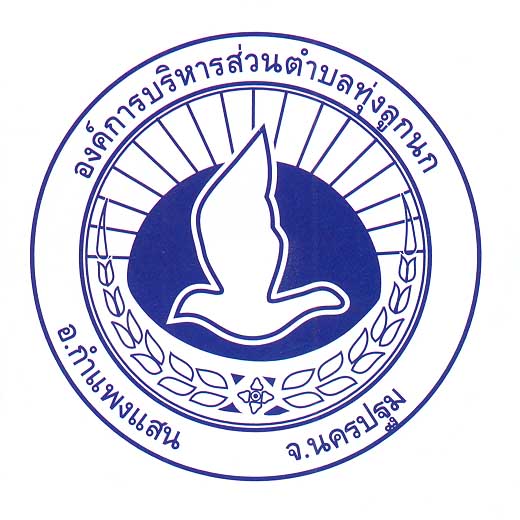 องค์การบริหารส่วนตำบลทุ่งลูกนกอำเภอกำแพงแสน  จังหวัดนครปฐม